Troop # ___________		 Date of Election _______Is Troop or Team eligible to hold an election ☐ Yes ☐ NoLocation of Election ________________________________District __________________________________________Troop # ___________		 Date of Election _______Is Troop or Team eligible to hold an election ☐ Yes ☐ NoLocation of Election ________________________________District __________________________________________Troop # ___________		 Date of Election _______Is Troop or Team eligible to hold an election ☐ Yes ☐ NoLocation of Election ________________________________District __________________________________________Troop # ___________		 Date of Election _______Is Troop or Team eligible to hold an election ☐ Yes ☐ NoLocation of Election ________________________________District __________________________________________Troop # ___________		 Date of Election _______Is Troop or Team eligible to hold an election ☐ Yes ☐ NoLocation of Election ________________________________District __________________________________________Order of the Arrow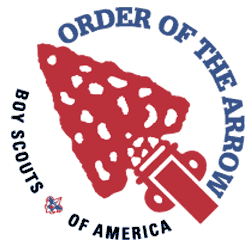 Grand Teton Council #107Shunkah Mahneetu #407Unit Election FormOrder of the ArrowGrand Teton Council #107Shunkah Mahneetu #407Unit Election FormOrder of the ArrowGrand Teton Council #107Shunkah Mahneetu #407Unit Election FormOrder of the ArrowGrand Teton Council #107Shunkah Mahneetu #407Unit Election FormOrder of the ArrowGrand Teton Council #107Shunkah Mahneetu #407Unit Election FormOrder of the ArrowGrand Teton Council #107Shunkah Mahneetu #407Unit Election FormScoutmaster/Varsity Coach must read and certify the unit election and membership requirements prior to unit elections (see cover page)Scoutmaster/Varsity Coach must read and certify the unit election and membership requirements prior to unit elections (see cover page)Scoutmaster/Varsity Coach must read and certify the unit election and membership requirements prior to unit elections (see cover page)Scoutmaster/Varsity Coach must read and certify the unit election and membership requirements prior to unit elections (see cover page)Scoutmaster/Varsity Coach must read and certify the unit election and membership requirements prior to unit elections (see cover page)Scoutmaster/Varsity Coach must read and certify the unit election and membership requirements prior to unit elections (see cover page)Scoutmaster/Varsity Coach must read and certify the unit election and membership requirements prior to unit elections (see cover page)Scoutmaster/Varsity Coach must read and certify the unit election and membership requirements prior to unit elections (see cover page)Scoutmaster/Varsity Coach must read and certify the unit election and membership requirements prior to unit elections (see cover page)Scoutmaster/Varsity Coach must read and certify the unit election and membership requirements prior to unit elections (see cover page)Scoutmaster/Varsity Coach must read and certify the unit election and membership requirements prior to unit elections (see cover page)First Name*Last Name*Rank*Street/City/State/Zip*Street/City/State/Zip*Street/City/State/Zip*Street/City/State/Zip*Street/City/State/Zip*Phone (Parents)*Birth Date*ElectedFirst Name*Last Name*Rank*Email (Parents)*Email (Parents)*Email (Parents)*Email (Parents)*Email (Parents)*Email (Parents)*Birth Date*Elected☐☐☐☐☐☐☐☐☐☐☐☐☐☐*These are required. Please print legibly.*These are required. Please print legibly.*These are required. Please print legibly.*These are required. Please print legibly.*These are required. Please print legibly.*These are required. Please print legibly.*These are required. Please print legibly.*These are required. Please print legibly.*These are required. Please print legibly.*These are required. Please print legibly.*These are required. Please print legibly.Number of Members eligible to be elected:Number of Members eligible to be elected:Number of Members eligible to be elected:Number of Members eligible to be elected:As unit leader, I certify, by my signature, that the above youth members are eligible, according to the youth member qualifications, and approve them as nominees for election and that we have read and understand the requirements on the cover page of this formAs unit leader, I certify, by my signature, that the above youth members are eligible, according to the youth member qualifications, and approve them as nominees for election and that we have read and understand the requirements on the cover page of this formAs unit leader, I certify, by my signature, that the above youth members are eligible, according to the youth member qualifications, and approve them as nominees for election and that we have read and understand the requirements on the cover page of this formAs unit leader, I certify, by my signature, that the above youth members are eligible, according to the youth member qualifications, and approve them as nominees for election and that we have read and understand the requirements on the cover page of this formAs unit leader, I certify, by my signature, that the above youth members are eligible, according to the youth member qualifications, and approve them as nominees for election and that we have read and understand the requirements on the cover page of this formNumber of votes required to be elected:Number of votes required to be elected:Number of votes required to be elected:Number of votes required to be elected:As unit leader, I certify, by my signature, that the above youth members are eligible, according to the youth member qualifications, and approve them as nominees for election and that we have read and understand the requirements on the cover page of this formAs unit leader, I certify, by my signature, that the above youth members are eligible, according to the youth member qualifications, and approve them as nominees for election and that we have read and understand the requirements on the cover page of this formAs unit leader, I certify, by my signature, that the above youth members are eligible, according to the youth member qualifications, and approve them as nominees for election and that we have read and understand the requirements on the cover page of this formAs unit leader, I certify, by my signature, that the above youth members are eligible, according to the youth member qualifications, and approve them as nominees for election and that we have read and understand the requirements on the cover page of this formAs unit leader, I certify, by my signature, that the above youth members are eligible, according to the youth member qualifications, and approve them as nominees for election and that we have read and understand the requirements on the cover page of this formNumber of ballots turned in:Number of ballots turned in:Number of ballots turned in:Number of ballots turned in:As unit leader, I certify, by my signature, that the above youth members are eligible, according to the youth member qualifications, and approve them as nominees for election and that we have read and understand the requirements on the cover page of this formAs unit leader, I certify, by my signature, that the above youth members are eligible, according to the youth member qualifications, and approve them as nominees for election and that we have read and understand the requirements on the cover page of this formAs unit leader, I certify, by my signature, that the above youth members are eligible, according to the youth member qualifications, and approve them as nominees for election and that we have read and understand the requirements on the cover page of this formAs unit leader, I certify, by my signature, that the above youth members are eligible, according to the youth member qualifications, and approve them as nominees for election and that we have read and understand the requirements on the cover page of this formAs unit leader, I certify, by my signature, that the above youth members are eligible, according to the youth member qualifications, and approve them as nominees for election and that we have read and understand the requirements on the cover page of this formNumber elected:Number elected:Number elected:Number elected:As unit leader, I certify, by my signature, that the above youth members are eligible, according to the youth member qualifications, and approve them as nominees for election and that we have read and understand the requirements on the cover page of this formAs unit leader, I certify, by my signature, that the above youth members are eligible, according to the youth member qualifications, and approve them as nominees for election and that we have read and understand the requirements on the cover page of this formAs unit leader, I certify, by my signature, that the above youth members are eligible, according to the youth member qualifications, and approve them as nominees for election and that we have read and understand the requirements on the cover page of this formAs unit leader, I certify, by my signature, that the above youth members are eligible, according to the youth member qualifications, and approve them as nominees for election and that we have read and understand the requirements on the cover page of this formAs unit leader, I certify, by my signature, that the above youth members are eligible, according to the youth member qualifications, and approve them as nominees for election and that we have read and understand the requirements on the cover page of this formOA Election Team SignaturesOA Election Team SignaturesOA Election Team SignaturesOA Election Team SignaturesOA Election Team SignaturesOA Election Team SignaturesUnit Leader Signature:Unit Leader Signature:Unit Leader Signature:Unit Leader Signature:Unit Leader Signature:Unit Leader Printed Name:Unit Leader Printed Name:Unit Leader Printed Name:Unit Leader Printed Name:Unit Leader Printed Name:Unit Leader Address:Unit Leader Address:Unit Leader Address:Unit Leader Address:Unit Leader Address:Unit Leader Email:Unit Leader Email:Unit Leader Email:Unit Leader Email:Unit Leader Email: